GUÍA RELIGIÓN Y VALORES¿Qué necesito saber?      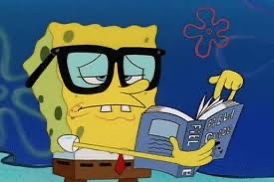 Entonces:Distinguimos cuando: Reconocer una cosa entre varias por alguna característica o señal distinta.Entendemos por buena convivencia: coexistencia pacífica y armoniosa de individuos o grupos humanos en un mismo espacio. FOMENTANDO LA BUENA CONVIVENCIACoincidir en tiempo y espacio con varios miembros de una familia  puede ser más o menos complejo. Muchos integrantes también significa caracteres diferentes y que no siempre coincidan. Por ello, para evitar situaciones de conflicto, es importante la comunicación.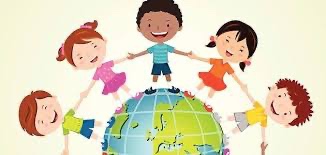                                 ACTITUDES QUE FAVORECEN LA BUENA CONVIVENCIALas cosas se solucionan conversándolas: es importante que siempre haya comunicación, sobre todo al momento de tener problemas. Si no se hablan, y se dejan sin resolver, suelen acumularse y causar grandes conflictos más adelante.Siempre debe haber respeto: Independiente de cuán grande pueda ser una discusión, siempre debe existir un elemento presente, el respeto. Saber disculparse: reconocer nuestros errores y disculparnos ayuda a mejorar cualquier problema que podamos tener y así mejora nuestra relación con el resto de las personas que nos rodean. 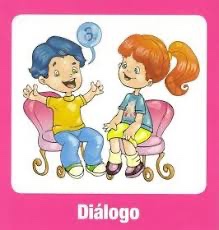 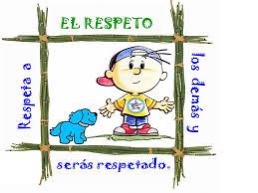 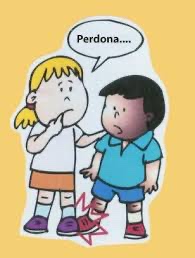 ACTIVIDAD1 : Adivinando en familia.Instrucciones: 1.Lean atentamente cada adivinanza. 2. En familia traten de resolverlas.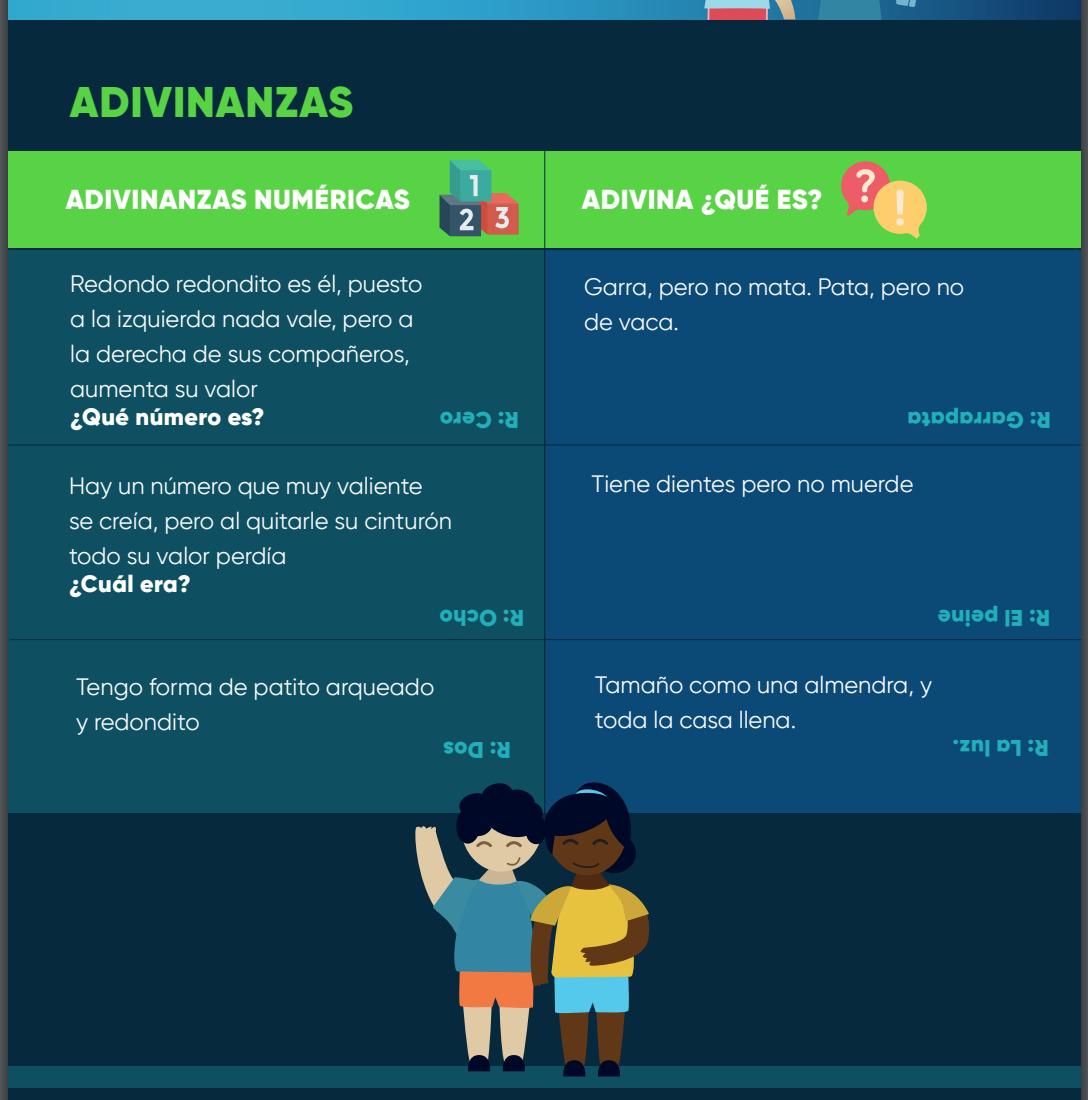 ACTIVIDAD 2: Encuentra las diferencias.Instrucciones: 1. Mira atentamenta la imagen. 2. Busca las 7 diferencias entre ambas imágenes. 3. Marca cada diferencia. 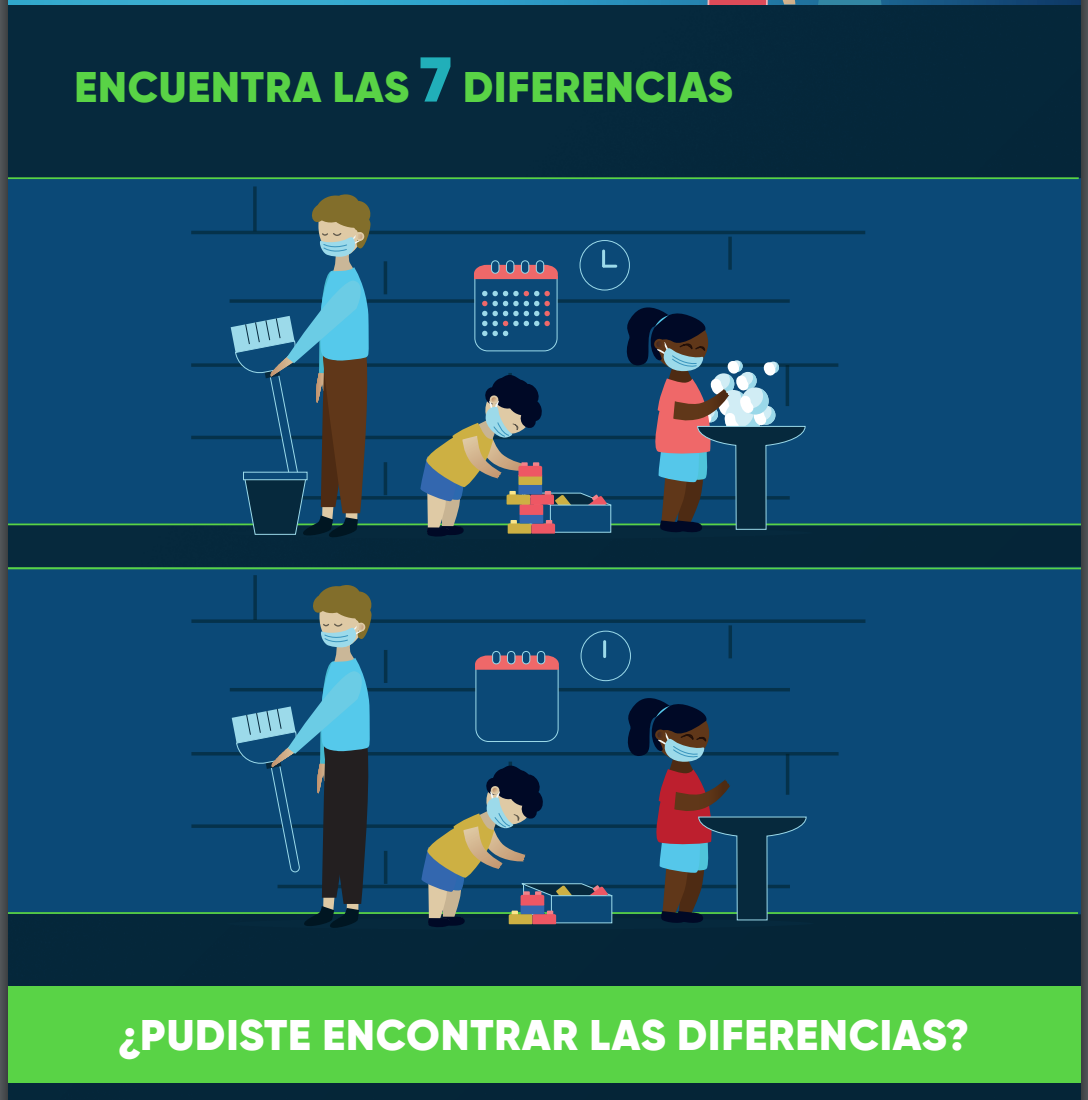 PARA REFLEXIONAR ¿Por qué es importante tener buena convivencia con las personas que nos rodean durante este tiempo de distanciamiento social? ________________________________________________________________________________________________________________________________________________________________No olvides enviar una foto de tus actividades terminadas al WhatsApp del curso. Autoevaluación o Reflexión personal sobre la actividad:¿Qué fue lo más difícil de este trabajo? ¿Por qué? ..................................................................................................................................................................................................................................................................................................................................Nombre:Curso: 3°A   Fecha: semana N° 21¿QUÉ APRENDEREMOS?¿QUÉ APRENDEREMOS?¿QUÉ APRENDEREMOS?Objetivo (OA3): Identifican conductas que son negativas en las relaciones interpersonales (por ejemplo: molestar, mentir, pegar, ignorar al otro).Objetivo (OA3): Identifican conductas que son negativas en las relaciones interpersonales (por ejemplo: molestar, mentir, pegar, ignorar al otro).Objetivo (OA3): Identifican conductas que son negativas en las relaciones interpersonales (por ejemplo: molestar, mentir, pegar, ignorar al otro).Contenidos:  Buena Convivencia. Contenidos:  Buena Convivencia. Contenidos:  Buena Convivencia. Objetivo de la semana: Distinguir entre conductas que favorecen la convivencia y aquellas que no la favorecen mediante realización de guía de aprendizaje. Objetivo de la semana: Distinguir entre conductas que favorecen la convivencia y aquellas que no la favorecen mediante realización de guía de aprendizaje. Objetivo de la semana: Distinguir entre conductas que favorecen la convivencia y aquellas que no la favorecen mediante realización de guía de aprendizaje. Habilidad: Distinguir. Habilidad: Distinguir. Habilidad: Distinguir. La convivencia es parte de las necesidades del ser humano, necesitamos interactuar   con otros individuos para alcanzar nuestro bienestar. 